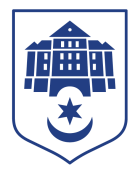 ТЕРНОПІЛЬСЬКА МІСЬКА РАДАПОСТІЙНА КОМІСІЯз гуманітарних питаньПротокол засідання комісії від 10.12.2021 №11Всього членів комісії:	(4) Володимир Місько, Любов Вовк, Ружена Волянська, Христина Феціца Присутні члени комісії:	(4) Володимир Місько, Любов Вовк, Ружена Волянська, Христина ФеціцаКворум є. Засідання комісії правочинне.На засідання комісії запрошені:Віталіна Атенчук - заступник начальника фінансового управління;Тетяна Корчак – начальник управління економіки, промисловості та праці;Ольга Похиляк – начальник управління освіти і науки;Андрій Вівчар - консультант Тернопільського комунального методичного центру науково-освітніх інновацій та моніторингу;Володимир Сулима – начальник управління соціальної політики;Вадим Чайковський - головний спеціаліст відділу соціально-правового захисту дітей управління сім’ї, молодіжної політики та захисту дітей;Мирослава Тарнавська - заступник начальника відділу з економічних питань відділу охорони здоров’я та медичного забезпечення;Микола Кирик – представник громадської організації «Об’єднання наше майбутнє»;Тарас Хоміцький – представник громадської організації «Я зможу»;Ростислав Прохира- представник громадської організації «Я зможу», супроводжуючий  Тараса Хоміцького;Олена Прохира – представник громадської організації «Я зможу», супроводжуюча Тараса Хоміцького;Юрій Куча – представник громадської організації «Я зможу», супроводжуючий Тараса Хоміцького;Ірина Василик – головний спеціаліст організаційного відділу ради управління організаційно-виконавчої роботи;Присутні з власної ініціативи:  Марія Баб’юк – депутат міської ради Головуючий – голова комісії Володимир МіськоСлухали: Про затвердження порядку денного, відповідно до листа від 07.12.2021 №27662ВИСТУПИВ: голова комісії Володимир Місько, який запропонував, за ініціативи авторів,  зняти з розгляду наступні питання:- Про звернення щодо завершення процедури передачі закладів професійно-технічної освіти до комунальної власності Тернопільської міської територіальної громади;- Про затвердження Програми розвитку парків м.Тернополя  на 2022-2024 роки.Результати голосування за порядок денний, враховуючи пропозицію Володимира Міська: За – 4, проти-0, утримались-0.Рішення прийнято.ВИРІШИЛИ: Затвердити порядок денний комісії в цілому та розглянути питання в наступному порядку.Порядок денний засідання:1.Перше питання порядку денного.СЛУХАЛИ: Про затвердження Програми "Турбота " на 2022-2024 рокиДОПОВІДАВ: Володимир Сулима ВИСТУПИВ: Тарас Хоміцький  з питанням щодо проблем  перевезення осіб з інвалідністю до медичних  установ соціального значення.ВИСТУПИЛИ: Володимир Місько, Любов Вовк, Ружена Волянська, Христина Феціца.ВИСТУПИВ: Володимир Місько, який запропонував доручити управлінню соціальної політики вивчити потребу в необхідності «Соціального таксі» та підготувати інформацію та пропозиції по придбанню додаткових автомобілів.ВИСТУПИВ: Тарас Хоміцький щодо важливості створення груп денного перебування для дітей з комплексними порушеннями.ВИСТУПИЛИ: Любов Вовк, Ружена Волянська, Христина Феціца, Ольга Похиляк, Марія Баб’юк.ВИСТУПИВ: Володимир Місько, який запропонував доручити управлінню соціальної політики, спільно  з відділом охорони здоров’я та медичного забезпечення, управлінням обліку та контролю за використанням комунального майна вивчити  питання  створення груп денного догляду в межах існуючого центру соціальної реабілітації дітей – інвалідів (кадровий резерв відповідної кваліфікації, приміщення, матеріально технічне забезпечення).ВИСТУПИВ: Тарас Хоміцький щодо забезпечення облаштування доступності до басейнового комплексу та створення спортзалу для занять параолімпійськими дисциплінами.ВИСТУПИЛИ: Любов Вовк, Ружена Волянська, Христина Феціца,Ольга ПохилякВИСТУПИВ: Володимир Місько, який запропонував доручити управлінню розвитку спорту  та фізичної культури, спільно з комунальним закладом Тернопільської міської ради "Комплексна дитячо-юнацька спортивна школа №2" вивчити можливості облаштування ліфта чи альтернативних засобів доступності до басейну для маломобільних груп населення;  прорахувати вартість зазначених робіт та надати пропозиції щодо вирішення зазначеного питання на чергове засідання комісії.ВИСТУПИВ: Тарас Хоміцький із зверненням щодо реалізації запропонованих Стратегії та  плану заходів із створення безбар’єрного простору на території Тернопільської територіальної громади на період до 2030 року, враховуючи рекомендації за результатами моніторингу об’єктів, які мають підвищену важливість для осіб з інвалідністю та інших маломобільних груп населення.ВИСТУПИЛИ: Любов Вовк, Ружена Волянська, Христина Феціца, Ольга Похиляк, Марія Баб’юк, Мирослава Тарнавська, Володимир Сулима, Ростислав Прохира, Олена Прохира.ВИСТУПИЛА: Ружена Волянська, яка запропонувала рекомендувати заступнику міського голови з питань діяльності виконавчих органів ради Вікторії Остапчук та секретарю ради  Ігорю Гірчаку залучити до співпраці Комітету забезпечення доступності осіб з інвалідністю та інших маломобільних груп населення до об’єктів соціальної та інженернотранспортної інфраструктур Тернопільської міської територіальної громади Тараса Хоміцького, представника громадської організації «Я зможу» для реалізації запропонованих Стратегії, плану заходів із створення безбар’єрного простору на території Тернопільської територіальної громади на період до 2030 року з врахуванням рекомендацій за результатами моніторингу об’єктів, які мають підвищену важливість для осіб з інвалідністю та інших маломобільних груп населення.Результати голосування за проект рішення, враховуючи пропозиції Володимира Міська: За – 4, проти -0,  утримались-0. Рішення прийнято.ВИРІШИЛИ: 1. Погодити проект рішення міської ради «Про затвердження Програми "Турбота" на 2022-2024 роки»;2.  Доручити управлінню соціальної політики вивчити потребу в необхідності «Соціального таксі» та підготувати інформацію та пропозиції по придбанню додаткових автомобілів.3. Доручити управлінню соціальної політики, спільно  з відділом охорони здоров’я та медичного забезпечення, управлінням обліку та контролю за використанням комунального майна вивчити  питання  створення груп денного догляду в межах існуючого центру соціальної реабілітації дітей – інвалідів (кадровий резерв відповідної кваліфікації, приміщення, матеріально технічне забезпечення).4. Доручити управлінню розвитку спорту  та фізичної культури, спільно з комунальним закладом Тернопільської міської ради "Комплексна дитячо-юнацька спортивна школа №2" вивчити можливості облаштування ліфта чи альтернативних засобів доступності до басейну для маломобільних груп населення;  прорахувати вартість зазначених робіт та надати пропозиції щодо вирішення зазначеного питання на чергове засідання комісії.5. Рекомендувати заступнику міського голови з питань діяльності виконавчих органів ради Вікторії Остапчук та секретарю ради  Ігорю Гірчаку залучити до співпраці Комітету забезпечення доступності осіб з інвалідністю та інших маломобільних груп населення до об’єктів соціальної та інженернотранспортної інфраструктур Тернопільської міської територіальної громади Тараса Хоміцького, представника громадської організації «Я зможу» для реалізації запропонованих Стратегії, плану заходів із створення безбар’єрного простору на території Тернопільської територіальної громади на період до 2030 року з врахуванням рекомендацій за результатами моніторингу об’єктів, які мають підвищену важливість для осіб з інвалідністю та інших маломобільних груп населення.2. Друге  питання порядку денного.СЛУХАЛИ:  Про затвердження комплексної програми «Здоров’я громади» на 2022–2024 рр.ДОПОВІДАЛА: Мирослава ТарнавськаРезультати голосування за проект рішення: За – 3, проти -0,  утримались-0. Ружена Волянська відсутня під час голосування. Рішення прийнято.ВИРІШИЛИ: Погодити проект рішення міської ради «Про затвердження комплексної програми «Здоров’я громади» на 2022–2024 рр».3. Третє  питання порядку денного.СЛУХАЛИ: Про затвердження Програми підтримки та захисту прав  дітей Тернопільської міської територіальної громади на 2022-2024 рокиДОПОВІДАВ : Вадим ЧайківськийРезультати голосування за проект рішення: За – 3, проти -0,  утримались-0. Ружена Волянська відсутня під час голосування. Рішення прийнято.ВИРІШИЛИ: Погодити проект рішення міської ради «Про затвердження Програми підтримки та захисту прав  дітей Тернопільської міської територіальної громади на 2022-2024 роки».4. Четверте питання порядку денного.СЛУХАЛИ: 	Про внесення змін до установчих документів закладів освіти та управління освіти і науки і викладення їх у новій редакції ДОПОВІДАЛИ: Ольга Похиляк, Андрій ВівчарРезультати голосування за проект рішення: За – 3, проти -0,  утримались-0. Ружена Волянська відсутня під час голосування. Рішення прийнято.ВИРІШИЛИ:	Погодити проект рішення міської ради «Про внесення змін до установчих документів закладів освіти та управління освіти і науки і викладення їх у новій редакції».5. П’яте  питання порядку денного.СЛУХАЛИ: Про затвердження Програми підготовки спеціалістів для комунальних підприємств, установ, організацій на 2022-2024 рокиДОПОВІДАЛИ: Ольга Похиляк, Андрій ВівчарВИСТУПИЛИ: Володимир Місько, Любов Вовк, Христина ФеціцаРезультати голосування за проект рішення: За – 3, проти -0,  утримались-0. Ружена Волянська відсутня під час голосування. Рішення прийнято.ВИРІШИЛИ:	Погодити проект рішення міської ради «Про затвердження Програми підготовки спеціалістів для комунальних підприємств, установ, організацій на 2022-2024 роки».6. Шосте  питання порядку денного.СЛУХАЛИ: Про перейменування закладів дошкільної освіти та затвердження СтатутівДОПОВІДАЛИ: Ольга Похиляк, Андрій ВівчарРезультати голосування за проект рішення: За – 3, проти -0,  утримались-0. Ружена Волянська відсутня під час голосування. Рішення прийнято.ВИРІШИЛИ:	Погодити проект рішення міської ради «Про перейменування закладів дошкільної освіти та затвердження Статутів».7.Сьоме  питання порядку денного.СЛУХАЛИ: Про надання дозволу на списання майна закладів освітиДОПОВІДАЛИА: Ольга Похиляк, Андрій ВівчарВИСТУПИЛИ: Любов Вовк, Христина ФеціцаВИСТУПИВ: Володимир Місько, який запропонував доручити управлінню освіти і науки розробити план заходів по укомплектуванні загальноосвітніх навчальних закладів засобами сучасних технологій (інтерактивні дошки, облаштування спеціальних класів сучасними технологіями).Результати голосування за проект рішення, враховуючи пропозицію Володимира Міська: За – 3, проти -0,  утримались-0. Ружена Волянська відсутня під час голосування. Рішення прийнято.ВИРІШИЛИ:	1. Погодити проект рішення міської ради «Про надання дозволу на списання майна закладів освіти».2. Доручити управлінню освіти і науки розробити план заходів по укомплектуванні загальноосвітніх навчальних закладів засобами сучасних технологій (інтерактивні дошки, облаштування спеціальних класів сучасними технологіями).8. Восьме питання порядку денного.СЛУХАЛИ: Про проголошення 2022 року  у Тернопільській міській територіальній громаді Роком Леся Курбаса ІНФОРМУВАВ: Володимир МіськоВИСТУПИЛИ: Любов Вовк, Христина ФеціцаВИСТУПИВ: Володимир Місько, який запропонував доручити управлінню освіти і науки, управлінню культури та мистецтв розробити календарний план національно-патріотичних заходів на 2022 рік, з нагоди проголошення 2022 року Роком Леся КурбасаВИСТУПИВ: Микола Кирик із зверненням  від громадської організації «Об’єднання  наше майбутнє» щодо встановлення пам’ятника Лесю Курбасу на території земельної ділянки, яка знаходиться по вул.Леся Курбаса (між церквою та будинком №36) на місці встановленого пам’ятного знаку.Виступив:  Володимир Місько, який запропонував доручити управлінню культури та мистецтв врахувати звернення громадської організації «Об’єднання  наше майбутнє» щодо встановлення пам’ятника Лесю Курбасу на території земельної ділянки, яка знаходиться по вул.Леся Курбаса (між церквою та будинком №36) на місці встановленого пам’ятного знаку.Результати голосування за проект рішення, враховуючи пропозицію Володимира Міська: За – 3, проти -0,  утримались-0. Ружена Волянська відсутня під час голосування. Рішення прийнято.ВИРІШИЛИ:	1. Погодити проект рішення міської ради «Про проголошення 2022 року  у Тернопільській міській територіальній громаді Роком Леся Курбаса».2. Доручити управлінню освіти і науки, управлінню культури та мистецтв розробити календарний план національно-патріотичних заходів на 2022 рік з нагоди проголошення 2022 року Роком Леся Курбаса.3. Доручити управлінню культури та мистецтв врахувати звернення громадської організації «Об’єднання  наше майбутнє» щодо встановлення пам’ятника Лесю Курбасу на території земельної ділянки, яка знаходиться по вул. Леся Курбаса (між церквою та будинком №36) на місці встановленого пам’ятного знаку.9. Дев’яте питання порядку денного.СЛУХАЛИ: 	Про  бюджет  Тернопільської міської територіальної громади на  2022  рік ДОПОВІДАЛА: Віталіна АтенчукВИСТУПИЛИ: Любов Вовк, Христина ФеціцаВИСТУПИВ: 	Володимир Місько, який  запропонував рекомендувати фінансовому управлінню, спільно з постійною комісією міської ради з питань бюджету та фінансів, управлінням освіти і науки, відділом  охорони здоров’я та медичного забезпечення, управлінням культури і мистецтв віднайти можливість:виділити 200 тис. грн на поточні видатки (меблі, парти, шафи) для Тернопільської загальноосвітньої школи І-ІІІ ступенів № 22;при перерозподілі коштів  дофінансувати Тернопільську Українську гімназію ім.І.Франка для укомплектування трудового класу;при перерозподілі коштів  дофінансувати Комунальне некомерційне підприємство «Тернопільська міська дитяча комунальна лікарня» на надання медичного обслуговування дітей учасників АТО;при перерозподілі коштів бюджету  профінасувати розвиток пілотного проекту  «Портал»;забезпечити фінансування заходів, спрямованих для виконання Програми збереження культурної спадщини.Результати голосування за проект рішення, враховуючи пропозиції Володимира Міська: За – 3, проти -0,  утримались-0. Ружена Волянська відсутня під час голосування. Рішення прийнято.ВИРІШИЛИ:	 1. Погодити проект рішення міської ради «Про  бюджет  Тернопільської міської територіальної громади на  2022  рік»;Рекомендувати фінансовому управлінню, спільно з постійною комісією міської ради з питань бюджету та фінансів, управлінням освіти і науки, відділом  охорони здоров’я та медичного забезпечення, управлінням культури і мистецтв віднайти можливість:виділити 200 тис. грн на поточні видатки (меблі, парти, шафи) для Тернопільської загальноосвітньої школи І-ІІІ ступенів № 22;при перерозподілі коштів  дофінансувати Тернопільську Українську гімназію ім.І.Франка для укомплектування трудового класу;при перерозподілі коштів  дофінансувати Комунальне некомерційне підприємство «Тернопільська міська дитяча комунальна лікарня» на надання медичного обслуговування дітей учасників АТО;при перерозподілі коштів бюджету  профінасувати розвиток пілотного проекту  «Портал»;забезпечити фінансування заходів, спрямованих для виконання Програми збереження культурної спадщини.10. Десяте питання порядку денного.СЛУХАЛИ: Про затвердження Програми економічного та соціального розвитку Тернопільської міської територіальної громади на 2022-2024 рокиДОПОВІДАЛА: Тетяна КорчакВИСТУПИЛИ: Володимир Місько, Любов Вовк, Христина ФеціцаРезультати голосування за проект рішення: За – 3, проти -0,  утримались-0. Ружена       Волянська відсутня під час голосування. Рішення прийнято.ВИРІШИЛИ:	Погодити проект рішення міської ради «Про затвердження Програми економічного та соціального розвитку Тернопільської міської територіальної громади на 2022-2024 роки».11. Одинадцяте питання порядку денного.СЛУХАЛИ:  Лист Громадської організації «Об’єднання батьків дітей з розщілиною хребта і гідроцефалією «Сяйво духу» від 17.11.2021 №1 щодо сприяння у вирішенні питання  про виконання індивідуальної програми реабілітації осіб з інвалідністю внаслідок Spina bifida м.ТернополяІНФОРМУВАВ: Володимир МіськоВИСТУПИЛИ: Любов Вовк, Христина Феціца, Мирослава ТарнавськаВИСТУПИВ: 	Володимир Місько, який запропонував доручити відділу охорони здоров’я та медичного забезпечення: взяти до відома лист Громадської організації «Об’єднання батьків дітей з розщілиною хребта і гідроцефалією «Сяйво духу» від 17.11.2021 №1 щодо сприяння у вирішенні питання  про виконання індивідуальної програми реабілітації осіб з інвалідністю внаслідок Spina bifida м.Тернополя;на чергове засідання постійної комісії підготувати  інформацію щодо обсягів фінансування повнолітніх з особливими потребами; визначити реальну потребу у фінансуванні повнолітніх з особливими потребами.Результати голосування за пропозиції Володимира Міська: За – 3, проти -0,  утримались-0. Ружена       Волянська відсутня під час голосування. Рішення прийнято.ВИРІШИЛИ:	 Доручити відділу охорони здоров’я та медичного забезпечення: взяти до відома лист Громадської організації «Об’єднання батьків дітей з розщілиною хребта і гідроцефалією «Сяйво духу» від 17.11.2021 №1 щодо сприяння у вирішенні питання  про виконання індивідуальної програми реабілітації осіб з інвалідністю внаслідок Spina bifida м.Тернополя;на чергове засідання постійної комісії підготувати інформацію щодо обсягів фінансування повнолітніх з особливими потребами; визначити реальну потребу у фінансуванні повнолітніх з особливими потребами.Голова комісії					Володимир МІСЬКОСекретар комісії 					Христина Феціца№п/пНазва проекту рішенняПро затвердження Програми "Турбота " на 2022-2024 рокиПро затвердження комплексної програми «Здоров’я громади» на 2022–2024 рр. Про затвердження Програми підтримки та захисту прав  дітей Тернопільської міської територіальної громади на 2022-2024 рокиПро внесення змін до установчих документів закладів освіти та управління освіти і науки і викладення їх у новій редакціїПро затвердження Програми підготовки спеціалістів для комунальних підприємств, установ, організацій на 2022-2024 роки Про перейменування закладів дошкільної освіти та затвердження Статутів Про надання дозволу на списання майна закладів освіти Про проголошення 2022 року  у Тернопільській міській територіальній громаді Роком Леся КурбасаПро  бюджет  Тернопільської міської територіальної громади на  2022  рікПро затвердження Програми економічного та соціального розвитку Тернопільської міської територіальної громади на 2022-2024 рокиЛист Громадської організації «Об’єднання батьків дітей з розщілиною хребта і гідроцефалією «Сяйво духу» від 17.11.2021 №1 щодо сприяння у вирішенні питання  про виконання індивідуальної програми реабілітації осіб з інвалідністю внаслідок Spina bifida м.Тернополя